Colegio La Paz A.C.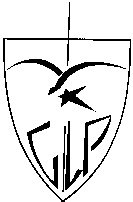 SecundariaCiclo escolar 2019 - 2020Registro de trabajos realizados del 17 de marzo al 3 de abril de 2020(Semanas de aprendizaje a distancia por contingencia COVID-19)Indicaciones:Los trabajos se realizan en la libreta de la materia, no se pedirán por medio de fotos.Es TU responsabilidad hacerlos de manera individual, y no estar copiando los de tus compañeros de clase.Una vez terminadas estas dos semanas de aprendizaje a distancia, necesito me hagas llegar la evidencia de tus trabajos,Se revisarán y aceptarán los trabajos cuyas fotos lleguen a mi correo: lcyeseniasanchezd@gmail.com, el viernes 3 de abril antes de las 18:00 horas.Además, revisaré la libreta a nuestro regreso a las aulas con el fin de cotejar la información recibida por correo.Profesora: Yesenia Sánchez Delgado.                                                          Materia: Orientación y tutoría                                                                         Grupos: 1ro. A, B y CFechaHora (clase)Actividad solicitada Requisitos para entregarlaEste trabajo se firmará al regreso de la contingenciaObservacionesLunes 30 de marzo1ro. A 13:40-14:30Martes 31 de marzo1ro. C 13:40-14:30Viernes 03 de marzo1ro. B 13:40-14:30El termómetro de la violencia.Reflexionar sobre las distintas situaciones de maltrato y los niveles de tolerancia que se pueden desarrollar ante estos. Elegir situaciones que entrañen un grado determinado de violencia de género. Y ubicar dichas acciones en un termómetro (dibujado en tu libreta).Contestar cuestionario.Las actividades deben tener fecha, título y las indicaciones.SIIMPORTANTE: En el correo que me enviarás (a más tardar el viernes 3 de abril, a las 18:00horas), escribe en asunto: grado, grupo y tu nombre. Ejemplo: 1A, Yesenia Sánchez.